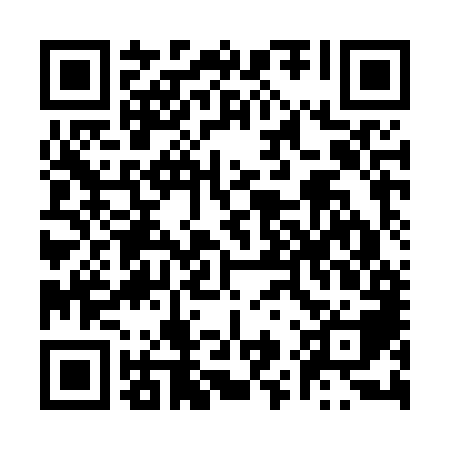 Ramadan times for Rutavere, EstoniaMon 11 Mar 2024 - Wed 10 Apr 2024High Latitude Method: Angle Based RulePrayer Calculation Method: Muslim World LeagueAsar Calculation Method: HanafiPrayer times provided by https://www.salahtimes.comDateDayFajrSuhurSunriseDhuhrAsrIftarMaghribIsha11Mon4:344:346:4812:314:106:166:168:2212Tue4:304:306:4512:314:126:186:188:2413Wed4:274:276:4212:304:146:206:208:2714Thu4:244:246:3912:304:166:226:228:3015Fri4:214:216:3612:304:186:256:258:3216Sat4:174:176:3412:304:206:276:278:3517Sun4:144:146:3112:294:226:296:298:3818Mon4:114:116:2812:294:246:326:328:4019Tue4:074:076:2512:294:256:346:348:4320Wed4:044:046:2212:284:276:366:368:4621Thu4:004:006:1912:284:296:386:388:4922Fri3:573:576:1612:284:316:416:418:5223Sat3:533:536:1312:284:336:436:438:5524Sun3:503:506:1112:274:346:456:458:5825Mon3:463:466:0812:274:366:486:489:0026Tue3:423:426:0512:274:386:506:509:0427Wed3:383:386:0212:264:406:526:529:0728Thu3:353:355:5912:264:416:546:549:1029Fri3:313:315:5612:264:436:576:579:1330Sat3:273:275:5312:254:456:596:599:1631Sun4:234:236:501:255:468:018:0110:191Mon4:194:196:481:255:488:038:0310:232Tue4:154:156:451:255:508:068:0610:263Wed4:104:106:421:245:518:088:0810:294Thu4:064:066:391:245:538:108:1010:335Fri4:024:026:361:245:558:138:1310:376Sat3:573:576:331:235:568:158:1510:407Sun3:533:536:311:235:588:178:1710:448Mon3:483:486:281:236:008:198:1910:489Tue3:443:446:251:236:018:228:2210:5210Wed3:393:396:221:226:038:248:2410:56